Drug Accountability Upload Deployment, Installation, Back-Out, and Rollback Guide 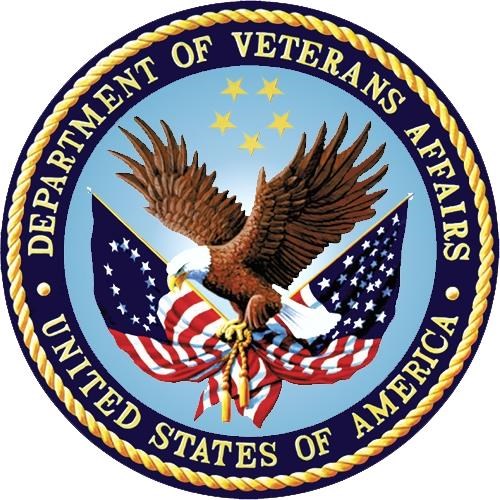 August 2018 Version 2.0 Department of Veterans Affairs Office of Information and Technology (OI&T) Revision History Artifact Rationale  This document describes the Deployment, Installation, Roll-Back, and Back-Out Guide for new products going into the VA Enterprise. The plan includes information about system support, roles and responsibilities involved in all those activities. Its purpose is to provide clients, stakeholders, and support personnel with a smooth transition to the new product or software, and should be structured appropriately, to reflect deployment planning of these procedures for a single location or multiple locations, a single-phase deployment or a multiphase deployment, and should identify the requirements and responsible party for each process step. The Veteran-focused Integrated Process (VIP) Guide, cites Deployment, Installation, Back-Out, and Rollback Guide is required to be completed prior to Critical Decision Point #2 (CD #2), with the expectation that it will be updated throughout the lifecycle of the project for each build, as needed.  Introduction This document describes how to deploy and install the Drug Accountability Upload (DAU) PSA_MCKESSON_UPLOAD.EXE Version 3.0.79 (VistA informational patch PSA*3*79, as well as how to back-out the product and rollback to a previous state.  Purpose The purpose of this guide is to provide a single, common document that describes how, when, where, and to whom the DAU application will be deployed and installed, as well as how it is to be backed out and rolled back, if necessary. The guide also identifies resources, and communication methods. Specific instructions for installation, back-out, and rollback are included in this document.    Dependencies PSA*3*26 and PSA*3*41 must be installed. DAU is dependent on a VistA instance available to upload data to. Constraints This patch is intended for a fully patched VistA system. Roles and Responsibilities Table 1 identifies the technical and support personnel who are involved in the deployment of the DAU release. The VIP Triad (commonly referred to as the three in a box) under the Veterans In Process will meet and approve deployment and install from an OI&T perspective.  Table 1: Deployment, Installation, Back-out, and Rollback Roles and Responsibilities Deployment  The deployment is planned as a Standard National release in support of the Drug Accountability program.  Timeline  This is considered a mandatory release and installation at the site will be required, within the constraints of the compliance period for the release Site Readiness Assessment  This section discusses the locations that will receive the deployment of the PSA_MCKESSON_UPLOAD.EXE (which is included in VistA informational patch PSA*3*79). Deployment Topology (Targeted Architecture) The PSA_MCKESSON_UPLOAD.EXE GUI Version 3.0.79 (released in PSA*3*79 VistA Informational Patch) is to be nationally released to all VAMCs. The DAU application will be deployed to each requesting client as an executable.  Site Information (Locations, Deployment Recipients)  The IOC sites are: REDACTEDREDACTEDUpon national release all VAMCs will receive PSA*3*79 VistA Informational Patch which will contain specific information for the location and retrieval of the .EXE. Site Preparation  N/A Resources Facility Specifics This section is not applicable to the DAU. Table 2: Facility-Specific Features Hardware  The following table describes hardware specifications required at each site prior to deployment. Table 4: Hardware Specifications Software  The following table describes software specifications required at each site prior to deployment. Table 5: Software Specifications Communications  Patch Tracking The sites that are participating in field testing (IOC) will use the “Patch Tracking” message in Outlook to communicate with the developers and product support personnel. Deployment/Installation/Back-Out Checklist Table 6 provides a checklist to be used to capture the coordination effort and document the day/time/individual when each activity is completed. The deployment and installation will be performed by on-site support personnel once the DAU is nationally released.  Table 6: Deployment/Installation/Back-Out Checklist Installation Pre-installation and System Requirements Download and extract the EXE to an accessible folder. Create a shortcut of the .EXE, and place it on the user’s desktop.  A fully patched VistA Drug Accountability Package is required. Platform Installation and Preparation None are required. Download and Extract Files  Refer to the PSA*3*79 Informational VistA Patch to find related documentation that can be downloaded. The patch description will be transmitted as a MailMan message from the National Patch Module (NPM) and this message can be pulled from the NPM. The patch is informational; however, contains information about retrieval of files. The file name is: PSA_MCKESSON_UPLOAD_P79.ZIP and contains the PSA_MCKESSON_UPLOAD.exe Version 3.0.79. REDACTED. Associated documentation will also be available on the VistA Document Library (VDL).  The online versions will be updated as needed. Please look for the latest version on the VDL:  https://www.va.gov/vdl Database Creation This section is not applicable to DAU. Installation Scripts This section is not applicable to DAU. Cron Scripts This section is not applicable to DAU. Access Requirements and Skills Needed for the Installation Staff will need access to FORUM’s NPM to view the patch description. Staff will also need access and ability to download the host file from one of the VA’s SFTP servers. The executable is to be installed by each site’s or region’s designated VA OI&T IT Operations Service, Enterprise Service Lines, VistA Applications Division. Installation Procedure Instructions may be found in the PSA*3*79 Informational VistA Patch found on the FORUM NPM. DAU is a standalone application.  To install the application: ***Note for backup purposes, users can retrieve a backup copy of the previous PSA_MCKESSON_UPLOAD.exe Version 3.0.0.41 from the FTP site that is labeled PSA_MCKESSON_UPLOAD_41.ZIP *** Extract the PSA_MCKESSON_UPLOAD_P79.ZIP file. Create a shortcut of the PSA_MCKESSON_UPLOAD.EXE Version 3.0.79.Specific server and port information to the target properties. For example:   C:\%folder location%\PSA_MCKESSON_UPLOAD.exe s=xxx-sup.vha.med.va.gov p=190xxx Place a copy of the shortcut on the user’s desktop. Installation Verification Procedure Execute the application and login using your PIV card. Upon successfully login, the user should be presented with application option for uploading an invoice. Select an invoice and press the upload button. The application should return a successfully upload message to the user. Login to VistA and verify the invoice has been uploaded. System Configuration This section is not applicable to DAU. Database Tuning This section is not applicable to DAU. Back-Out Procedure Back-out pertains to a return to the last known good operational state of the software and appropriate settings. Retrieve the copy of the old PSA_MCKESSON_UPLOAD Version 3.0.0.41 and restore the version to the C:\. Back-Out Strategy A decision to back out could be made during Site Mirror Testing, during Site Production Testing, or after National Release to the field (VAMCs). The best strategy decision is dependent on the stage of testing during which the decision is made. If a decision to back out is made after national release and within the designated support period a notification will be disseminated through the NPM in Forum and will list all the necessary steps. Back-Out Considerations Changes implemented with PSA_MCKESSON_UPLOADEXE Version 3.0.79 distributed in VistA Informational Patch PSA*3*79 back-out could be accomplished by restoring the previous .EXE to version 3.0.0.41. Load Testing This section is not applicable to DAU. User Acceptance Testing User Acceptance Testing for DAU is performed during the development of the DAU application. Testing will be conducted with a test user.  Back-Out Criteria Back-out will be considered if there is a catastrophic failure that causes loss of function for the DAU. Back-Out Risks N/A Authority for Back-Out The Facility CIO has the final authority to require the rollback and accept the associated risks.   Back-Out Procedure DAU is a standalone executable and does not require any special modification for removal. To remove DAU, delete the exe off of the user’s desktop and restore the  PSA_MCKESSON_UPLOAD.EXE Version 3.0.0.41 in the C:/. Create a new shortcut and copy to the user’s desktop, verify that the version is 3.0.0.41. Back-Out Verification Procedure Ensure the executable or shortcuts on the user’s desktop is removed and PSA_MCKESSON_UPLOAD.EXE Version 3.0.0.41 has been restored. Rollback Procedure Rollback Considerations This section is not applicable to DAU. Rollback Criteria This section is not applicable to DAU. Rollback Risks This section is not applicable to DAU. Authority for Rollback Not applicable. Rollback Procedure This section is not applicable to DAU. Rollback Verification Procedure This section is not applicable to DAU. Date Version Description Author 08/01/2018 2.0 Revised content REDACTED11/24/2017 1.1 Revised content REDACTED10/27/2017 1.0 Additional content REDACTED09/1/2017 0.1 Initial draft REDACTEDID Team Phase / Role Tasks Project Phase (See Schedule) 1 VA OI&T, VA OI&T Health Product Support, and developers Deployment Plan and schedule deployment  Planning 2 Site personnel in conjunction with local or regional IT support Deployment Determine and document the roles and responsibilities of those involved in the deployment. Planning 3 Field Testing (Initial Operating Capability (IOC), Health Product Support Testing & VIP TRIAD Deployment Test for operational readiness  Testing ID Team Phase / Role Tasks Project Phase (See Schedule) 4 Health Product Support and Field Operations. Deployment Execute deployment Deployment 5 Site personnel in conjunction with local or regional OI&T support Installation Plan and schedule installation  Deployment 6 Facility CIO and OI&T support, which may be local or regional Back-out Confirm availability of back-out instructions and back-out strategy (what are the criteria that trigger a back-out)  Deployment 7 VA OI&T, VA OI&T Product Support, and GCIO Development Team Post Deployment Hardware, Software and System Support Warranty Site Space/Room Features Needed Other N/A N/A N/A N/A Required Hardware Model Version Configuration Manufacturer Other Existing VistA system N/A N/A N/A N/A N/A Required Software Make Version Configuration Manufacturer Other Fully patched Drug Accountability package within VistA  N/A 3.0 N/A N/A N/A Activity Day Time Individual who completed task Install Back-Out 